WEEKLY WELL ACTIVITY REPORT25 January 2021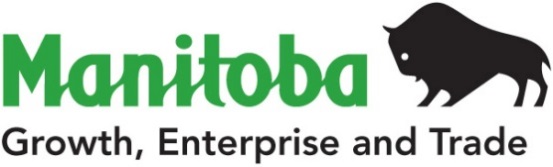 Petroleum Branch360-1395 Ellice Ave, Winnipeg, MB   R3G 3P2T 204-945-6577  F 204-945-0586www.manitoba.caPetroleum Branch360-1395 Ellice Ave, Winnipeg, MB   R3G 3P2T 204-945-6577  F 204-945-0586www.manitoba.caPetroleum Branch360-1395 Ellice Ave, Winnipeg, MB   R3G 3P2T 204-945-6577  F 204-945-0586www.manitoba.caPetroleum Branch360-1395 Ellice Ave, Winnipeg, MB   R3G 3P2T 204-945-6577  F 204-945-0586www.manitoba.caPetroleum Branch360-1395 Ellice Ave, Winnipeg, MB   R3G 3P2T 204-945-6577  F 204-945-0586www.manitoba.caPetroleum Branch360-1395 Ellice Ave, Winnipeg, MB   R3G 3P2T 204-945-6577  F 204-945-0586www.manitoba.caPetroleum Branch360-1395 Ellice Ave, Winnipeg, MB   R3G 3P2T 204-945-6577  F 204-945-0586www.manitoba.caPetroleum Branch360-1395 Ellice Ave, Winnipeg, MB   R3G 3P2T 204-945-6577  F 204-945-0586www.manitoba.caWEEKLY WELL ACTIVITY REPORTWEEKLY WELL ACTIVITY REPORTWEEKLY WELL ACTIVITY REPORTWEEKLY WELL ACTIVITY REPORTWEEKLY WELL ACTIVITY REPORTWEEKLY WELL ACTIVITY REPORTWEEKLY WELL ACTIVITY REPORTWEEKLY WELL ACTIVITY REPORT PETROLEUM INDUSTRY ACTIVITY REPORT PETROLEUM INDUSTRY ACTIVITY REPORT PETROLEUM INDUSTRY ACTIVITY REPORT PETROLEUM INDUSTRY ACTIVITY REPORT PETROLEUM INDUSTRY ACTIVITY REPORT PETROLEUM INDUSTRY ACTIVITY REPORT PETROLEUM INDUSTRY ACTIVITY REPORT PETROLEUM INDUSTRY ACTIVITY REPORT          (January 1/21 – January 25/21)          (January 1/21 – January 25/21)          (January 1/21 – January 25/21)          (January 1/21 – January 25/21)          (January 1/21 – January 25/21)          (January 1/21 – January 25/21)          (January 1/21 – January 25/21)          (January 1/21 – January 25/21)DRILLING ACTIVITYTo January 25/21To January 27/20To January 27/20To January 27/202020 TotalDrilling Licences Issued419191990Licences Cancelled000011Vertical Wells Drilled00007Horizontal Wells Drilled1721212176Stratigraphic Test Holes Drilled00000Wells Drilled - Total1721212183No. of Metres Drilled37 96548 93748 93748 937166 777Wells Re-entered00000Wells Being Drilled14440No. of Active Rigs34440Wells Licenced but Not Spudded4153535355Wells Completed as Potential Oil Wells1621212180Wells Abandoned Dry00002Wells Drilled but Not Completed10000Other Completions00001New Wells on Production1000100GEOPHYSICAL ACTIVITYGeophysical Programs Licenced00000Licences Cancelled00000Kilometers Licenced 00000Kilometers Run079.4479.4479.4479 2020201920192019OIL PRICES (Average)$/m3    ($/bbl)$/m3    ($/bbl)$/m3    ($/bbl)$/m3    ($/bbl)Month of November43            303.27 (48.19)                     443.23 (70.43)                     443.23 (70.43)                     443.23 (70.43)Month of December43            346.19 (55.01)                     430.96 (68.48)                     430.96 (68.48)                     430.96 (68.48)OIL PRODUCTION (M3)2020201920192019Month of December173 785.6  222 003.1  222 003.1  222 003.1Lic. No.: 11433Tundra Daly Sinclair HZNTL B16-21-8-28 (WPM)UWI: 103.16-21-008-28W1.00Spud Date: 18-Jan-2021K.B. Elevation: 500.64 mSurface Casing: 244.50 mm @ 139.00 m with 6.5 t
Finished Drilling: 21-Jan-2021Total Depth: 2129.00 mProduction Casing: 139.70 mm @ 2129.0 m with 33.0 tRig Released: 21-Jan-2021Status: Waiting On Service Rig (WOSR)Waiting On Service Rig: 21-Jan-2021Lic. No.: 11465Tundra Daly Sinclair HZNTL 5-19-10-28 (WPM)UWI: 100.05-19-010-28W1.00Status: Completing (COMP)Completing: 21-Jan-2021Lic. No.: 11466Tundra Daly Sinclair HZNTL A12-19-10-28 (WPM)UWI: 102.12-19-010-28W1.00 Status: Completing (COMP)Completing: 25-Jan-2021Lic. No.: 11467Tundra Daly Sinclair HZNTL B12-19-10-28 (WPM)UWI: 103.12-19-010-28W1.00 Status: Completing (COMP)Completing: 23-Jan-2021Lic. No.: 11475Tundra Daly Sinclair HZNTL B5-9-9-29 (WPM)UWI: 103.05-09-009-29W1.00 Status: Moving In Rotary Tools (MIRT)Moving In Rotary Tools: 25-Jan-2021Lic. No.: 11479Tundra Daly Sinclair Prov. HZNTL A9-16-10-28 (WPM)UWI: 102.09-16-010-28W1.00 Spud Date: 23-Jan-2021K.B. Elevation: 514.60 mSurface Casing: 244.50 mm @ 141.00 m with 6.5 tStatus: Drilling Ahead (DR)Drilling Ahead: 25-Jan-2021Lic. No.: 11480Tundra Daly Sinclair Prov. HZNTL B9-16-10-28 (WPM)UWI: 103.09-16-010-28W1.00Spud Date: 19-Jan-2021K.B. Elevation: 514.77 mSurface Casing: 244.50 mm @ 139.00 m with 6.5 tFinished Drilling: 22-Jan-2021Total Depth: 2267.00 Production Casing: 139.70 mm @ 2267.0 m with 32.1 tRig Released: 22-Jan-2021Status: Waiting On Service Rig (WOSR)Waiting On Service Rig: 22-Jan-2021Lic. No.: 11482Tundra Daly Sinclair Prov. HZNTL 5-12-10-29 (WPM)UWI: 102.05-12-010-29W1.00 Spud Date: 18-Jan-2021K.B. Elevation: 523.35 mSurface Casing: 244.50 mm @ 135.00 m with 6.5 tFinished Drilling: 21-Jan-2021Total Depth: 2145.00 mProduction Casing: 139.70 mm @ 2145.0 m with 34 tRig Released: 21-Jan-2021Status: Waiting On Service Rig (WOSR)Waiting On Service Rig: 21-Jan-2021Lic. No.: 11487Daly Unit No. 12 HZNTL A12-34-9-28 (WPM)UWI: 103.12-34-009-28W1.00 Spud Date: 22-Jan-2021K.B. Elevation: 511.65 mSurface Casing: 244.50 mm @ 136.00 m with 6.5 t Finished Drilling: 25-Jan-2021Total Depth: 1999.00 mStatus: Running Casing (CSG)Running Casing: 25-Jan-2021Lic. No.: 11490Tundra Daly Sinclair HZNTL C16-21-8-28 (WPM)UWI: 104.16-21-008-28W1.00 Spud Date: 21-Jan-2021K.B. Elevation: 503.08 mSurface Casing: 244.50 mm @ 140.00 m with 6.5 tFinished Drilling: 25-Jan-2021Total Depth: 2330.50 mProduction Casing: 139.70 mm @ 2330.5 m with 34.5 tRig Released: 25-Jan-2021Status: Waiting On Service Rig (WOSR)Waiting On Service Rig: 25-Jan-2021Lic. No.: 11491Tundra Daly Sinclair HZNTL A12-8-10-28 (WPM)UWI:103.12-08-010-28W1.00Licence Issued: 21-Jan-2021Licensee: Tundra Oil & Gas LimitedMineral Rights: Tundra Oil & Gas LimitedContractor: Ensign - Trinidad Drilling Inc. - Rig# 9Surface Location: 9A-8-10-28Co-ords: 654.71 m S of N of Sec 8        72.49 m W of E of Sec 8Grd Elev: 513.18 mProj. TD: 2126.70 m (Mississippian)Field: Daly SinclairClassification: Non Confidential DevelopmentStatus: Location(LOC)Lic. No.: 11492Tundra Daly Sinclair HZNTL B12-8-10-28 (WPM)UWI:104.12-08-010-28W1.00Tundra Daly Sinclair HZNTL B12-08-10-28 (WPM)Licence Issued: 21-Jan-2021Licensee: Tundra Oil & Gas LimitedMineral Rights: Tundra Oil & Gas LimitedContractor: Ensign - Trinidad Drilling Inc. - Rig# 9Surface Location: 9A-8-10-28Co-ords: 634.71 m S of N of Sec 8        72.49 m W of E of Sec 8Grd Elev: 513.06 mProj. TD: 2143.70 m (Mississippian)Field: Daly SinclairClassification: Non Confidential DevelopmentStatus: Location(LOC)Lic. No.: 11493Daly Unit No. 12 HZNTL A13-34-9-28 (WPM)UWI:103.13-34-009-28W1.00Daly Unit No. 12 HZNTL A13-34-09-28 (WPM)Licence Issued: 22-Jan-2021Licensee: Tundra Oil & Gas LimitedMineral Rights: Tundra Oil & Gas LimitedContractor: Ensign - Trinidad Drilling Inc. - Rig# 9Surface Location: 13A-33-9-28Co-ords: 358.25 m S of N of Sec 33        305.58 m E of W of Sec 33Grd Elev: 510.18 mProj. TD: 2387.90 m (Mississippian)Field: Daly SinclairClassification: Non Confidential DevelopmentStatus: Location(LOC)